Publicado en Madrid el 18/04/2018 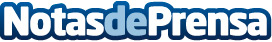 Las máquinas y la electrónica liderarán la tercera revolución industrial, según maquinapara.comLas máquinas siguen siendo elementos transformadores de la sociedad, facilitando las tareas e impulsando la revolución industrial desde cada hogar, según el portal maquinapara.comDatos de contacto:maquinapara.comNota de prensa publicada en: https://www.notasdeprensa.es/las-maquinas-y-la-electronica-lideraran-la Categorias: Hardware Madrid E-Commerce Consumo http://www.notasdeprensa.es